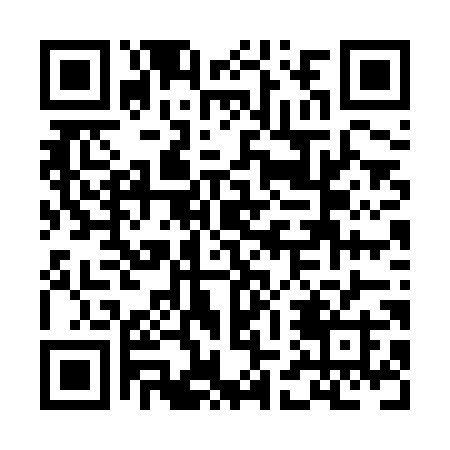 Prayer times for Southeast Bight, Newfoundland and Labrador, CanadaMon 1 Jul 2024 - Wed 31 Jul 2024High Latitude Method: Angle Based RulePrayer Calculation Method: Islamic Society of North AmericaAsar Calculation Method: HanafiPrayer times provided by https://www.salahtimes.comDateDayFajrSunriseDhuhrAsrMaghribIsha1Mon3:145:161:126:399:0811:102Tue3:155:171:136:399:0811:103Wed3:155:171:136:399:0811:104Thu3:155:181:136:399:0811:105Fri3:165:191:136:399:0711:106Sat3:165:191:136:399:0711:107Sun3:175:201:136:399:0611:108Mon3:175:211:146:389:0611:109Tue3:185:221:146:389:0511:0910Wed3:195:231:146:389:0411:0811Thu3:205:241:146:389:0411:0712Fri3:225:251:146:379:0311:0513Sat3:245:261:146:379:0211:0414Sun3:255:271:146:379:0211:0215Mon3:275:281:146:369:0111:0116Tue3:295:291:146:369:0010:5917Wed3:315:301:156:358:5910:5818Thu3:325:311:156:358:5810:5619Fri3:345:321:156:348:5710:5420Sat3:365:331:156:348:5610:5221Sun3:385:341:156:338:5510:5022Mon3:405:351:156:338:5410:4923Tue3:425:361:156:328:5310:4724Wed3:445:371:156:318:5210:4525Thu3:465:391:156:318:5110:4326Fri3:485:401:156:308:4910:4127Sat3:505:411:156:298:4810:3928Sun3:525:421:156:288:4710:3729Mon3:545:431:156:288:4510:3530Tue3:565:451:156:278:4410:3331Wed3:585:461:156:268:4310:31